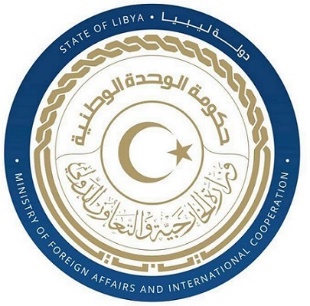 كلمة وفد دولة ليبيا أمام الفريق العامل المعني بعملية الاستعراض الدوري الشامل خلال الدورة الحادية والأربعين للمملكة المتحدة الخميس الموافق 10/11/2022شكرا السيد الرئيس،يرحب وفد بلادي بوفد المملكة المتحدة ويثني على تعاونها الإيجابي مع عملية الاستعراض الدوري الشامل وتوصي بالآتي: - مواصلة العمل على مكافحة التمييز وتحقيق المساواة وإزالة الحواجز الهيكلية التي تحول دون تمتع الأقليات العرقية والاثنية بحقوقهم دون تمييزإدماج القواعد الدنيا لمعاملة السجناء (قواعد مانديلا) في مناهج تدريب الشرطة.وختاما نتمنى لوفد المملكة المتحدة التوفيق في عملية الاستعراض الدوري الشامل.                                        شكرا السيد الرئيس 